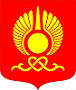 РОССИЙСКАЯ ФЕДЕРАЦИЯРЕСПУБЛИКА ТЫВАХУРАЛ ПРЕДСТАВИТЕЛЕЙ ГОРОДА КЫЗЫЛ_______________________________________________________________РЕШЕНИЕОт 22 июня 2017  года                  г. Кызыл                                         № 341О внесении изменений в Положение о земельном налоге на территории городского округа «Город Кызыл Республики Тыва»В соответствии с п. 2 ст. 387 Налогового  кодекса Российской Федерации, руководствуясь Уставом городского округа «Город Кызыл Республики Тыва», принятым решением Хурала представителей города Кызыла от 05.05. 2005 года № 50, Хурал представителей города Кызыла РЕШИЛ:1. Внести в Положение о земельном налоге на территории городского округа «Город Кызыл Республики Тыва», утвержденное решением Кызылского городского Хурала представителей от 20 октября 2005 года № 77 «Об установлении и введении земельного налога» (Вести Кызыла, 2005, № 29; 2006, спецвыпуск, 28 ноября; Центр Азии, 2008, № 46, 21 ноября; Бюллетень органов городского самоуправления города Кызыла, 2009, № 5, 14 сентября; № 9, 27 сентября; Тувинская правда, 2010, № 121, 16 сентября; Бюллетень органов городского самоуправления города Кызыла, 2010, № 20, 26 ноября; Кызыл неделя, 2012, № 20, 18  мая; Тувинская правда, 2013, № 134, 30 ноября; Кызыл неделя, 2014, № 46, 21 ноября; официальный сайт органов местного самоуправления городского округа «Город Кызыл Республики Тыва» http://mkyzyl.ru, 2016, 18 февраля, 23 мая), следующие изменения:1.1. в разделе 4:1.1.1. абзац 1 считать пунктом 4.1;1.1.2. дополнить пунктами 4.2, 4.3, 4.4 следующего содержания:«4.2. Льгота, предусмотренная подпунктом 1 пункта 4.1, предоставляется в отношении одного объекта налогообложения по выбору налогоплательщика. 4.3. Лицо, имеющее право на налоговую льготу, представляет заявление о предоставлении льготы и документы, подтверждающие право налогоплательщика на налоговую льготу, в налоговый орган по своему выбору.4.4. При непредставлении налогоплательщиком, имеющим право на налоговую льготу, уведомления о выбранном объекте налогообложения налоговая льгота предоставляется в отношении одного объекта налогообложения с максимальной исчисленной суммой налога.».2. Опубликовать настоящее решение на официальном сайте органов местного самоуправления городского округа «Город Кызыл Республики Тыва».3. Контроль за исполнением настоящего решения возложить на Комитет по финансово-экономическим вопросам, развитию предпринимательства и инвестиционной политике Хурала представителей города Кызыла и мэрию города Кызыла.4. Настоящее решение вступает в силу с 1 января 2018 года, но не ранее чем по истечении одного месяца со дня его официального опубликования.Глава города Кызыла                                                                                  Д. Оюн